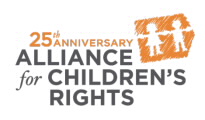 This certifies that                                            attended the 2 hour “Addressing the Education Needs of Youth in Foster Care and on Probation” Webinar Training on February 21, 2018.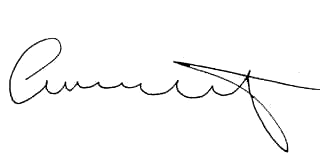 Attendee Signature				       		Angie Schwartz